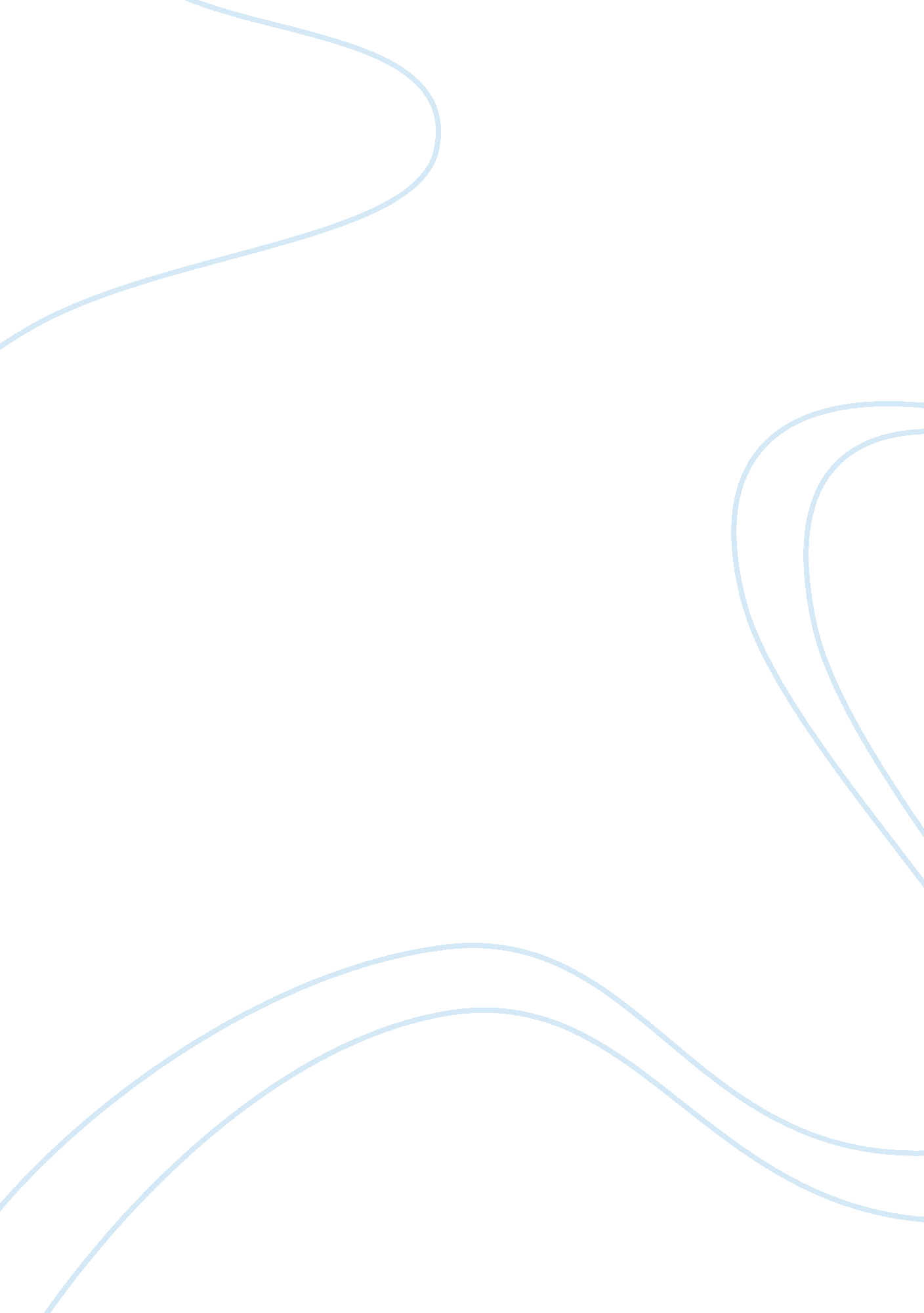 Is it important for society to try to save languages that are in danger of disapp...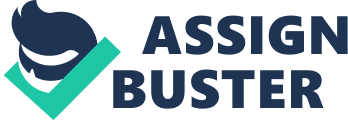 Keeping Languages Alive The society holds several heritages important to them, one of them being use of language. It is the most powerful equipment of preserving and developing our perceptible and imperceptible legacy. Several languages are on the verge of disappearing from existence. This is because the language spoken by the majority has marginalized minority languages. This article looks at the importance of the society to save their language, which are in danger of disappearing. It also looks at the importance of the government creating laws that that encourage the protection of endangered languages. 
It is very important for the society to preserve their languages. This is because it encourages the growth of culture and social progress. The steps taken to promote the propagation of native languages to encourage the linguistic diversity and the cultural traditions in the world, which inspires solidarity based on understanding, indulgence, and discourse. Most of these languages under threat of extinction are due to powerful languages such as English, French, Spanish, and German. Languages are the most important tools of communication. They help reflect the view of the world according to the different communities that speak marginalized languages. They are also tools of value systems and of cultural expressions. Languages contribute as the dominant factor that gives identity to various communities, groups, and individuals (Zrioka, 2012). Despite the increased importance of technology, it has also contributed to extinction of language. The age of cyberspace and digitalization has contributed a lot towards the extension of these languages. This is because the use of powerful language like English has dominated the education system in many countries. It has made the young people to try to learn it for a better career (Council of Europe, 2010). 
The governments should create laws to encourage the protection of endangered languages. This can be done by setting up of a native language day. This will encourage the societies to maintain their cultures and traditions and strengthen the unity and cohesion of societies. Secondly, the government can protect the use of this language through the enacting Minority Language Protection laws. Protection laws will encourage the use of minority languages in various departments of the government. The Minority Language Protection laws should aim at encouraging training of interested people to use their native languages. This can be done by encouraging the training of native languages in government schools (Scott et al, 2009). 
In conclusion, the preservation of languages that faces extension is very important in life. This enables the cultures in the world have an identity in which they can relate. There is a recent move by the General Conference of UNESCO in 1999, whose motive is to preserve languages that are close to extinction. The move has enabled the various societies have an identity. From the preservatives of linguistics, various initiatives should be taken across the world because the world has many languages and dialects. It is also important for the young people to learn and respect their own language. Failure to do this, many languages and dialects shall become extinct. 
References 
Council of Europe (2010) Minority language protection in Europe: into a new decade France: Council of Europe. 
Scott, J et al (2009). Affirming students right to their own language: bridging language policies and pedagogical practices. London: Taylor & Francis. 
Zrioka, P (2012). Cultural conservation: keeping languages alive. Research matters. Retrieved from http://researchmatters. asu. edu/stories/cultural-conservation-keeping-languages-alive-2184 